Focus of Duties:To assist with the provision of paediatric and neonatal services within Women's and Children's Services at the Launceston General Hospital (LGH).Duties:Responsible under supervision of relevant specialist consultants for the day to day clinical management of paediatric and neonatal patients. Supervise and teach junior medical staff and medical students attached to the Paediatric Department. Ensure timely and accurate documentation of clinical care within the clinical record. Participate in relevant postgraduate educational activities. Provide consultative services to other units, under the supervision of unit specialists. Participate in appropriate out of hours/on-call roster. Participate in outpatient clinics as required. Perform clinical procedures within the limits of defined clinical privileges and with appropriate supervision. Observe hospital by-laws and statutory regulations. Actively participate in and contribute to the organisation’s Quality & Safety and Work Health & Safety processes, including the development and implementation of safety systems, improvement initiatives and related training, ensuring that quality and safety improvement processes are in place and acted upon.The incumbent can expect to be allocated duties, not specifically mentioned in this document, that are within the capacity, qualifications and experience normally expected from persons occupying positions at this classification level.Scope of Work Performed:Essential Requirements:Registration/licences that are essential requirements of this role must remain current and valid at all times whilst employed in this role and the status of these may be checked at any time during employment.   It is the employee’s responsibility to ensure that registration/licences remain current and to advise the Employer if their circumstances change. This includes notifying the Employer of any new criminal convictions and/or if a registration/licence is revoked, cancelled or has its conditions altered.General or limited registration with the Medical Board of Australia. Enrolled in the relevant speciality training program. Current Tasmanian Working with Children Registration.The Head of the State Service has determined that the person nominated for this job is to satisfy a pre-employment check before taking up the appointment, on promotion or transfer. The following checks are to be conducted:Conviction checks in the following areas:crimes of violencesex related offencesserious drug offencescrimes involving dishonestyIdentification checkDisciplinary action in previous employment check.Desirable Requirements:Registration as a candidate of the relevant learned college, or evidence of ongoing participation in and a commitment to continuing medical education. Successfully completed all fellowship examinations relevant to the training program and employment, and is within 1 year of obtaining specialist fellowship. Selection Criteria:Previous experience in a relevant clinical discipline in an acute hospital setting. Documented procedural skills. Knowledge of continual quality improvement principles relevant to medical practice. Demonstrated ability to work in a multidisciplinary team of medical, nursing and allied health staff. Effective communication skills in dealing with colleagues, patients and their families. Working Environment:The Department of Health (DoH) and Tasmanian Health Service (THS) are committed to improving the health and wellbeing of patients, clients and the Tasmanian community through a sustainable, high quality, safe and people-focussed health system. Alongside this, staff are expected to act with integrity, be accountable for their actions, and work collegially with colleagues and others to provide better outcomes for Tasmanians.State Service Principles and Code of Conduct: The minimum responsibilities required of officers and employees of the State Service are contained in the State Service Act 2000. The State Service Principles at Sections 7 and 8 outline both the way that employment is managed in the State Service and the standards expected of those who work in the State Service. The Code of Conduct at Section 9 reinforces and upholds the Principles by establishing standards of behaviour and conduct that apply to all employees and officers, including Heads of Agencies. Officers and employees who are found to have breached the Code of Conduct may have sanctions imposed.The State Service Act 2000 and the Employment Directions can be found on the State Service Management Office’s website at http://www.dpac.tas.gov.au/divisions/ssmo Fraud Management: The Department has a zero tolerance to fraud. Officers and employees must be aware of, and comply with, their Agency’s fraud prevention policy and procedure and it is the responsibility of all officers and employees to report any suspected fraudulent activity to their Director or line manager, the Chief People Officer or to the Manager Internal Audit. The DoH and THS are committed to minimising the occurrence of fraud through the development, implementation and regular review of fraud prevention, detection and response strategies, and are conscious of the need to protect employees who advise management of suspected fraudulent activity from reprisal or harassment, and to comply with its obligations under the Public Interest Disclosure Act 2002. Any matter determined to be of a fraudulent nature will be followed up and appropriate action will be taken. This may include having sanctions imposed under the State Service Act 2000. Delegations: This position may exercise delegations in accordance with a range of Acts, Regulations, Awards, administrative authorities and functional arrangements mandated by Statutory office holders including the Secretary. The relevant Unit Manager can provide details to the occupant of delegations applicable to this position. The DoH and THS have a zero tolerance in relation to fraud and in exercising any delegations attached to this role the occupant is responsible for the detection and prevention of fraud, misappropriation and other irregularities, and for ensuring that all officers and employees are aware of their Agency’s fraud policy and reporting procedures.Blood borne viruses and immunisation: Health Care Workers (as defined by DoH and THS policy) within DoH and THS are expected to comply with their Agency’s policies and procedures relating to blood borne viruses and immunisation, including against Hepatitis B. Depending on the level of risk associated with their duties, Health Care Workers may be required to demonstrate current immunity, previous seroconversion to Hepatitis B or immunity following vaccination. Records and Confidentiality: Officers and employees of the Department are responsible and accountable for making proper records. Confidentiality must be maintained at all times and information must not be accessed or destroyed without proper authority.Smoke-free: DoH and THS workplaces are smoke-free environments. Smoking is prohibited in all State Government workplaces, including vehicles and vessels.                      Department of Health and                      Tasmanian Health Service               Statement of Duties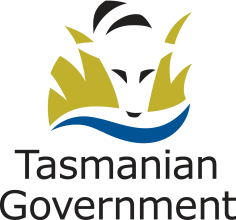 Position Title: Registrar - Paediatrics (Accredited)  Position Number: Generic Effective Date:             April 2019Group and Unit: Tasmanian Health Service (THS) – Launceston General Hospital (LGH) Group and Unit: Tasmanian Health Service (THS) – Launceston General Hospital (LGH) Group and Unit: Tasmanian Health Service (THS) – Launceston General Hospital (LGH) Section: Medical StaffLocation: NorthLocation: NorthAward: Salaried Medical Practitioners (Tasmanian State Service) Agreement Position Status: Permanent/Fixed-Term/CasualPosition Status: Permanent/Fixed-Term/CasualAward: Salaried Medical Practitioners (Tasmanian State Service) Agreement Position Type: Full Time/Part Time/CasualPosition Type: Full Time/Part Time/CasualLevel: 5-11Classification: Medical Practitioner Classification: Medical Practitioner Reports To: Staff Specialist (Paediatrics)Reports To: Staff Specialist (Paediatrics)Reports To: Staff Specialist (Paediatrics)Check Type: AnnulledCheck Frequency: Pre-employmentCheck Frequency: Pre-employmentResponsible to the specialist(s) of the relevant clinical unit for the provision of day to day clinical services within the Unit. Responsible for resident medical staff and medical students attached to the Paediatric Unit. Comply at all times with policy and protocol requirements, in particular those relating to mandatory education, training and assessment.